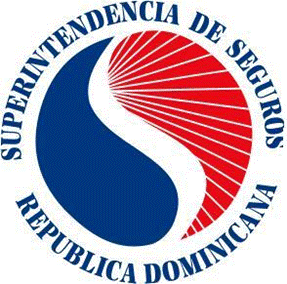 SUPERINTENDENCIA DE SEGUROS DE LA REPÚBLICA DOMINICANA PRIMAS NETAS COBRADAS DE SEPTIEMBRE DEL 2022Al mes de septiembre 2022, Las Primas Netas Cobradas registraron una variación mensual negativa de un 3.3%. De esta manera, la variación interanual se ubicó en 14.7%, al totalizar un valor de RD$7,935.3 millones con respecto a septiembre del 2021.Durante ese período, los ramos que mostraron una mayor variación interanual fueron: Fianzas, Agrícola Pecuario y Naves Marítimas y Aéreas las cuales mostraron un incremento de 87.2%, 68.6% y 59.0%, respectivamente.  En sentido opuesto, el ramo de Otros Seguros se redujo en 0.9%.Por otro lado, los ramos que se destacaron por su contribución al total de las Primas Netas Cobradas fueron Salud 27.6%, Incendio y Aliados 23.9% y Vehículos de Motor 21.1%.Al desagregar las Primas Netas Cobradas, las Primas No Exoneradas de impuestos presentaron la suma de RD$4,699.5 millones, representando el 59.2% del total de Primas Netas Cobradas, las cuales mostraron una variación mensual negativa de 3.4%. De igual manera, las Primas Exoneradas de impuestos registraron un valor de RD$3,235.8 millones, para una ponderación de 40.8% sobre la base total de las Primas Netas Cobradas, estas registraron una reducción en términos mensuales de 3.2%. En términos interanuales, las Primas Netas Cobradas No Exoneradas y Primas Netas Cobradas Exoneradas experimentaron un crecimiento de 10.6% y 21.2%, respectivamente.En adición, los ramos que se destacaron por mantener la mayor participación del total de las Primas Netas Cobradas Exoneradas con respecto al mismo período del año 2021 fueron Salud con 67.7% y Vida Colectivo con 23.7%.PRIMERAS DIEZ COMPAÑIAS DEL MESPor otra parte, estas diez empresas representaron el 89.2% de la cuota de mercado del volumen total de las Primas Netas Cobradas por el sector asegurador dominicano durante el mes septiembre del año 2022. En el siguiente cuadro se muestra el detalle por compañías:Las 10 compañías más importantes del mes de septiembre de 2022Fuente: Superintendencia de Seguros, Dirección de Estudios del sector asegurador.En septiembre de 2022, las empresas aseguradoras que reportaron incrementos importantes en términos de PNC con relación a igual período del año anterior fueron: Midas Seguros, S. A. 910.7%; Unit, S. A. 291.2%; y Seguros Yunén, S. A. 187.5%. En cambio, Patria, S. A., Compañía de Seguros, S. A. y Cuna Mutual Insurance Society Dominicana S. A., las cuales mostraron una reducción interanual de un 32.0% y 6.2%, cada una.                                         CONSOLIDADO SEPTIEMBRE 2022De manera consolidada, para el período comprendido de enero a septiembre de 2022, las Primas Netas Cobradas ascendieron a un monto de RD$71,934.8 millones, lo que representó en términos acumulados un incremento interanual de RD$8,383.9 millones, equivalente a un 13.2% en comparación al nivel registrado a igual período del año 2021. En ese tenor, los ramos que presentaron un mayor aumento fueron: Naves Marítimas y Aéreas 50.2%, Transporte de Carga con 30.7% y Fianzas 24.2%. En contraste, el ramo de Agrícola y pecuario disminuyó en un 3.3%. En otro orden, los ramos que experimentaron una participación importante sobre el total de las Primas Netas Cobradas fueron: Incendios y Aliados, Salud y vehículos de Motor, los cuales en términos agregados representaron el 73.2% del total de las Primas Netas Cobradas.Las compañías que más se destacaron por registrar un mayor crecimiento acumulado interanual fueron: Unit, S. A.  269.4%, Seguros Yunén, S. A 258.2% y Hylseg Seguros S. A. 250.2%.Las aseguradoras que reflejaron una mayor contribución al total de las PNC fueron; Universal Seguros, S. A. con RD$15,967.0 (22.2%); Humano Seguros, S. A. RD$11,556.9 (16.1%); Seguros Reservas, S. A. RD$10,478.1 (14.6%) y; Mapfre BHD Compañía de Seguros, S. A., RD$8,195.3 (11.4%).CompañíasPosicionamientoPosicionamientoPosicionamientoPosicionamientoCompañías2021202120222022Seguros Universal, S. A.11,286,818,74711,568,990,646Humano Seguros, S. A.21,124,346,39121,289,427,430Seguros Reservas, S. A.31,085,118,23231,141,529,265MAPFRE BHD Cía. de Seguros, S. A.4817,364,2624981,707,209La Colonial, S. A., Compañía De Seguros5710,241,3515802,588,573Seguros Sura, S. A.6421,418,2386457,017,717Seguros Crecer, S. A.7298,970,8327324,144,672Seguros Worldwide, S. A.8215,654,2648227,078,793General de Seguros, S. A.9133,395,0959169,490,967La Monumental de Seguros, S. A.11103,470,86110118,779,102